导师信息 姓名： 丁献文 英文名： College of Marine Sciences 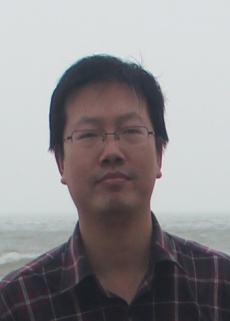 导师类别： 硕导 所在专业： 海洋科学 性别： 男 最高学位： 博士 所在单位： 上海海洋大学 上海海洋大学 上海海洋大学 入职年月： 2007-08-01 出生年月： 1980-04-29 职务： 副研究员 职称： 讲师 研究方向： 卫星海洋学、微波遥感、雷达图像海上目标探测和信息提取、渔业遥感 E-Mail： xwding@shou.edu.cn 通讯地址： 上海市浦东新区沪城环路999号183#信箱上海海洋大学海洋科学学院 上海市浦东新区沪城环路999号183#信箱上海海洋大学海洋科学学院 上海市浦东新区沪城环路999号183#信箱上海海洋大学海洋科学学院 简历： 丁献文，男，博士，讲师，硕士生导师。研究方向为卫星海洋学、微波遥感、雷达图像海上目标探测和信息提取、渔业遥感。近5年来，主持国家自然科学基金委、国家海洋局、上海市科委、上海市教委等国家级、省部级项目5项，共同主持国际合作项目2项；发表论文20余篇，其中SCI收录论文7篇，EI收录论文8篇。欢迎具有数学、地学、GIS专业背景和较好计算机基础的同学报考研究生。教育经历： 2002.9–2007.6    浙江大学地球科学系，地质学专业，博士1999.9–2002.1    浙江大学信息与电子工程学系，通讯工程专业，辅修1998.9–2002.6    浙江大学地球科学系，地质学专业，学士工作经历： 2011.8至今        上海海洋大学海洋科学学院海洋科学与技术系，讲师2009.8–2011.8    上海海洋大学信息学院空间信息与数字技术系，讲师2007.8–2009.8    卫星海洋环境动力学国家重点实验室（国家海洋局第二海洋研究所），海洋遥感方向，博士后研究成果： 研究成果获奖情况： 无专利著作： 发明专利，一种基于卫星微波遥感图像的海岸线提取方法，排名第一（实审中）论文发表： 近年发表论文(*通讯作者)：Xianwen Ding*, and X. Li. Shoreline movement monitoring based on SAR images in Shanghai, China. International Journal of Remote Sensing, Vol. 35, Nos. 11–12, 3994–4008. 2014. (SCI)Xianwen Ding*, F. Nunziata, X. Li, and M. Migliaccio. Performance analysis and validation of waterline extraction approaches using single- and dual-polarimetric SAR data. IEEE Journal of Selected Topics in Applied Earth Observations and Remote Sensing. 2014. (Accepted, SCI)Liu, B., H. Yang, Xianwen Ding, and X. Li. Tracking the internal waves in the South China Sea with environmental satellite sun glint images, Remote Sensing Letters, Vol. 5, No.7, 609-618. 2014. (SCI)F. Nunziata, M. Migliaccio, X. Li, and Xianwen Ding. Coastline extraction using dual-polarimetric COSMO-SkyMed PingPong mode SAR data. IEEE Geoscience and Remote Sensing Letters, Vol. 11, No. 1, 104–108. 2014. (SCI)Y. Cheng, B. Liu, X. Li, F. Nunziata, Q. Xu, Xianwen Ding, M. Migliaccio, and W.G. Pichel. Monitoring of Oil Spill Trajectories with COSMO-SkyMed X-Band SAR Images and Model Simulation. IEEE Journal of Selected Topics in Applied Earth Observations and Remote Sensing, Vol. 7, No. 7, 2895–2901. 2014. (SCI)Xianwen Ding*, X. Li, and F. Nunziata. Coastline extraction from multi-polarization SAR images using multiscale normalized cut segmentation. ESP-24. 2014. (Accepted, EI)Xianwen Ding*, and X. Li. SAR monitoring of coastline changes of Nanhui New City, Shanghai, China. IOP Conference Series: Earth and Environmental Science, Vol. 17, No. 1, 012113. 2014. (EI)Xianwen Ding, X. Li, P. Liu, Y. Wei, S. Huang, and J. Zhong. Oil Spill detection in SAR images using multiscale normalized cut segmentation. Proc. IGARSS 2014, 1828–1831. 2014. (EI)Xianwen Ding*, and X. Li. Coastline detection in SAR images using multiscale normalized cut segmentation. Proc. IGARSS 2014, 4447–4449. 2014. (EI)X. Li, F. Xu, X. Yang, W. Zheng, Xianwen Ding, and W.G. Pichel. Rain cell on the ocean surface imaged by SAR. Proc. IGARSS 2014. (EI)Q. Xu, H. Zhang, Y. Cheng, X. Li, and Xianwen Ding. Observation and simulation of 2010 ulva prolifera bloom in the Yellow Sea. Proc. IGARSS 2014, 4362–4365. 2014. (EI)G. Zeni, A. Pepe, Q. Zhao, M. Bonano, W. Gao, X. Li, and Xianwen Ding. A differential SAR interferometry (DINSAR) investigation of the deformation affecting the coastal reclaimed areas of the Shanghai Megacity. Proc. IGARSS 2014, 482–485. 2014. (EI)B. Liu, H. Yang, Xianwen Ding*, Z. Zhao, and X. Li. Fusion of SAR and Modis images for oceanic internal waves tracking in the South China Sea. Proc. SPIE, Vol. 8921, 89210L1-8. 2013. (EI)Xianwen Ding, and X. Li. Monitoring of the water-area variations of Lake Dongting in China with ENVISAT ASAR images. International Journal of Applied Earth Observation and Geoinformation, Vol. 13, No.6, 894–901, 2011. (SCI)Xianwen Ding*, and W. Huang. D-InSAR monitoring of crustal deformation in the eastern segment of the Altyn Tagh Fault. International Journal of Remote Sensing, Vol.32, No.7, 1797–1806, 2011. (SCI)丁献文*,万荣胜,王建,郑小罗. 航海雷达图像噪声抑制方法研究, 海洋技术, 第30 卷, 第3 期, 13–16 页, 2011.丁献文*,黄冬梅,邹国良,熊中敏. 面向船载雷达图像的船只检测方法, 计算机工程, 第37 卷, 第3 期, 161–162 页, 2011.